Прекрасный день 8 марта! Все дети в детском садикеТрудились — не ленились,Поздравить мам и бабушекУжасно торопились.Мы делали сюрпризы,Учили танцы, песни.И вот теперь собралисьВ нарядном зале вместе.Родные и любимые,Мы всех вас поздравляем!Чтоб были все счастливымиВам от души желаем!     На улице еще лежит снег, а по календарю уже весна! И это прекрасное время года открывает женский праздник!     8 марта в детском саду – самый трогательный и нежный праздник! Он посвящен самым милым и нежным, любимым и родным мамам!
Выступление на празднике в детском саду – лучший подарок, который мамы могут получить от своих детей.     И, конечно, наши ребята постарались удивить и порадовать своих мамочек.
     Нежные стихи и песни о маме звучали сегодня на утреннике.
Мамочкам посвящали танцы и исполнение на инструментах музыкального оркестра.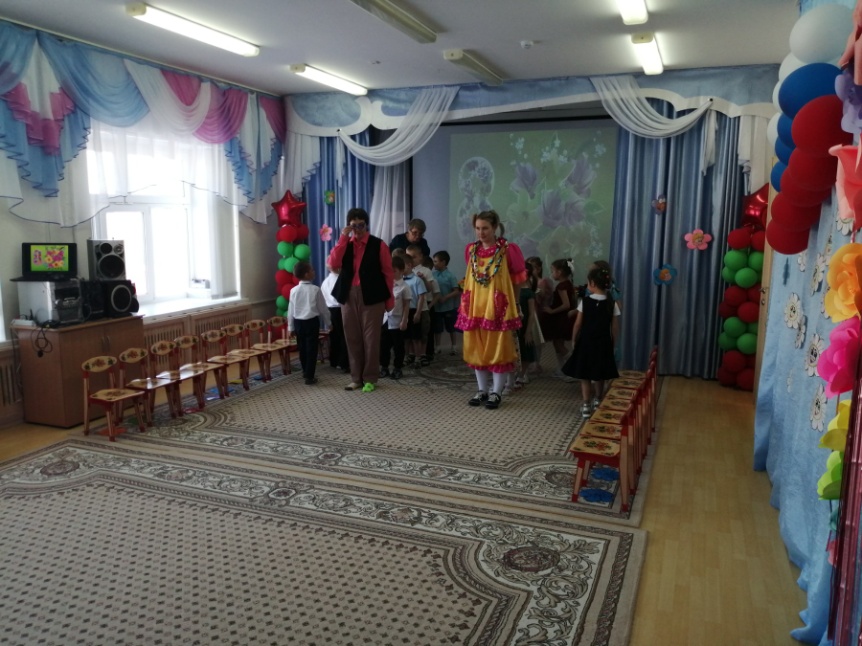 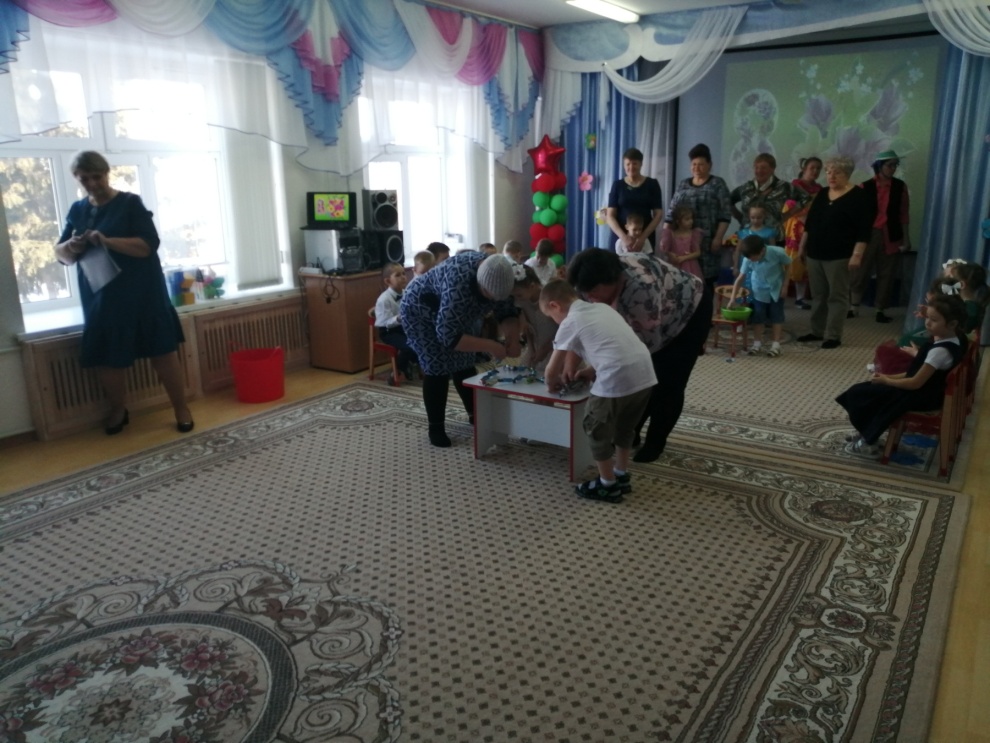 Не забыли ребята и о бабушках, и им посвящали красивые стихи и песни.
В заключение праздника мамы с детками могли сделать на память фотографии в нашей цветочной праздничной фотозоне.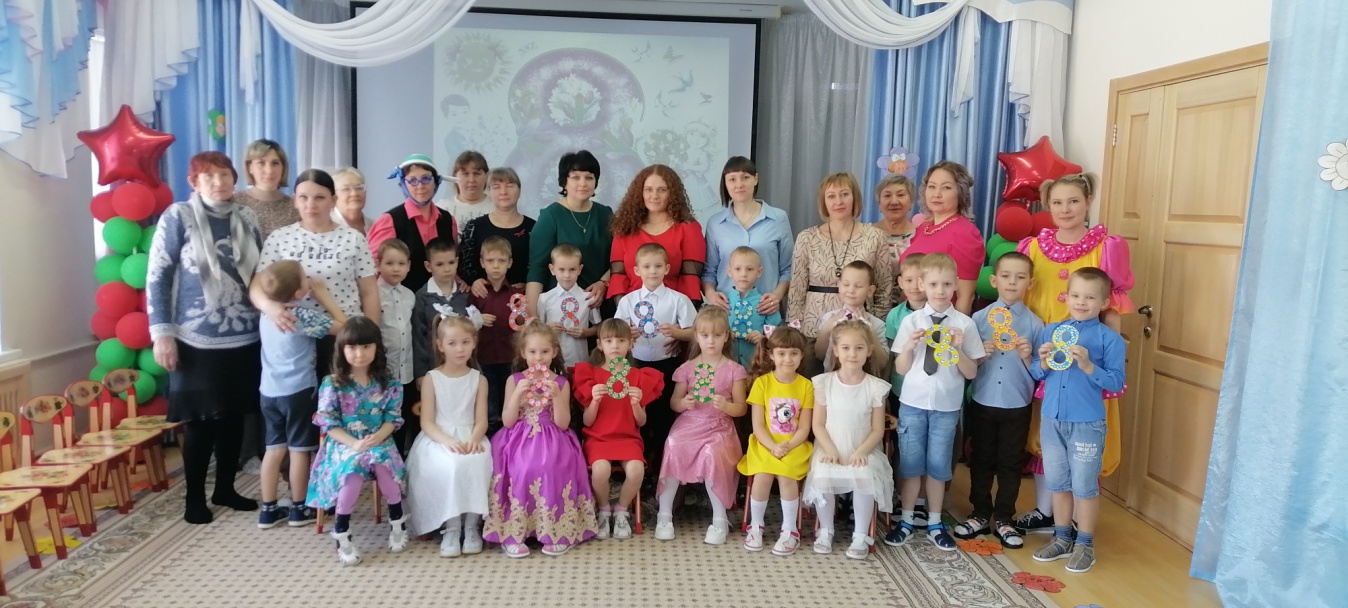 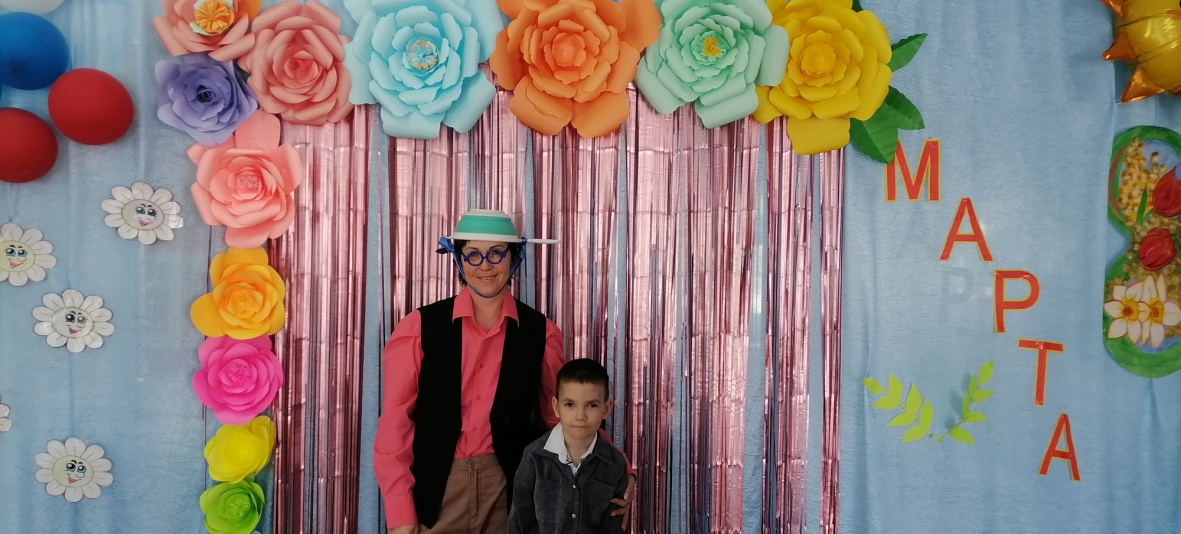 От всей души поздравляем наших девочек, мамочек и бабушек с праздником и желаем крепкого здоровья, праздничного настроения и улыбок!Подготовила: Зыкова Вера Николаевна, инструктор по физической культуре